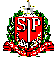 GOVERNO DO ESTADO DE SÃO PAULOSECRETARIA DE ESTADO DA EDUCAÇÃODIRETORIA DE ENSINO DA REGIÃO DE SÃO JOSÉ DOS CAMPOSRua Porto Príncipe, 100 – Vila Rubi – S. José dos Campos – SPTel. 3519 4200EDITAL DE CREDENCIAMENTO PROFESSOR MEDIADOR ESCOLAR E COMUNITÁRIO – CLASSIFICAÇÃO   	A Dirigente Regional da Diretoria de Ensino - Região de São José dos Campos, com base na legislação vigente, Resolução SE 41 de 22-09-2017, divulga os nomes dos candidatos aprovados e classificados na segunda fase do processo seletivo para atuar no Projeto do Sistema de Proteção Escolar como PMEC – Professor Mediador Escolar e Comunitário em escolas pertencentes à Diretoria de Ensino da Região de São José dos Campos para o ano de 2018. Comunica que a Atribuição da carga horária de PMEC ocorrerá no dia 26/02/2018 na  Diretoria de Ensino às 14 horas. Obs.: Só poderão participar da atribuição, da carga horária PMEC, os professores que tiverem em horário de permanência ou até 13 aulas atribuídas. Critérios de pontuação- Títulos:  até 4 pontosProposta: até 4 pontos (1) Insuficiente  (2) Atendeu parcialmente  (3) Atendeu Satisfatoriamente  (4) Atendeu PlenamenteEntrevista (Eliminatória)- (Até 8 pontos):  (1-3) Não atendeu  ( 4 a 6) Atendeu Satisfatoriamente  (7 e 8 ) Atendeu Plenamente     São José dos Campos, 23 de fevereiro de 2018.  Adriane C. Toledo RigottiRG 18.225.842Dirigente Regional de EnsinoCANDIDATORGPONTUAÇÃO (de 1 a 16)MÁRCIA BORGES DE CARVALHO19.319.911-712,0MARIA CRISTINA DE PAIVA ALVES16.644.297-511,5WALMIR OLIVEIRA PEDRO13.719.928-49,5ELISABETH BATISTA DA SILVA22.305.783-69,0ANA CLAUDIA PINHEIRO DA SILVA CRUZ20.606.914-59,0CRISTIANE ARAUJO CARVALHO25.166.933-68,5DIRCINEIA JACINTA DA SILVAM 57702388,5RAMISÉS MELO36.740.425-48,0GILMARA APARECIDA DE FARIA36.416.318-57,0